     
Los Chichos
Amor de compra y venta

(Cejilla en el Traste 3º)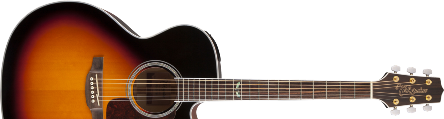 Intro:   MI  FA  SOL  FA  MI Estrofa 1: (arpegio)   LAm    No, nunca, estuve, enamorado                  SOL    Jamás supe del amor                          FA    Y ahora que estoy enamorado        SOL↓↑     FA↓↑    MI↓↑↓   Se bien lo que es el dolor.Estrofa 2:      LAm    Si, la quiero, es mi vida, yo la quiero                   SOL   Ella es mi gran amor                             FA   Si acaso tuviéramos que dejarnos     SOL↓↑     FA↓↑     MI↓↑↓   Sería un barco sin timón.Puente:                        MI   Tengo un amor en la calle
                     FA   Que pone precio a su cuerpo                      SOL   Y yo que la quiero tanto                     DO   Y yo que tanto la quiero                    FA   No quiero pensar en ella                   SOL   Porque me matan los celos                    DO↓↑↓   Porque los celos me queman  Estribillo: (x2) (la primera vez no tocamos el REm)     REm                 FA   Tengo un amor en la calle   SOL            FA       MI   Amor que es de compra y venta  Intro:   MI  FA  SOL  FA  MI Estrofa 3: (arpegio)   LAm   A veces, es difícil, entenderlo                                 SOL   Porque la considero solamente mía                        FA   Sabiendo que unos la tocan       SOL↓↑      FA↓↑       MI↓↑↓   A pesar de que otros la alquilaEstrofa 4:   LAm      Sale, siempre, por la noche                        SOL      Lleva un bolso en la mano                     FA      Sabe que todos murmuran     SOL↓↑      FA↓↑     MI↓↑↓   Siempre la están criticandoPuente:                        MI   Tengo un amor en la calle                     FA   Que pone precio a su cuerpo                      SOL   Y yo que la quiero tanto                     DO   Y yo que tanto la quiero                    FA   No quiero pensar en ella                   SOL   Porque me matan los celos                    DO↓↑↓   Porque los celos me quemanEstribillo: (x6) (la primera vez no tocamos el REm)     REm                 FA   Tengo un amor en la calle   SOL            FA       MI   Amor que es de compra y venta  